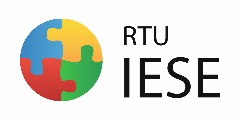 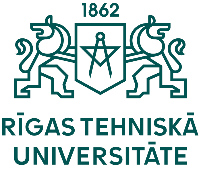 RIGA TECHNICAL UNIVERSITYInstitute of Energy Systems and EnvironmentAppendices TO THE THESIS FORMATTING GUIDELINES RTU – 2020Appendix 1Riga Technical University Faculty of Electrical and Environmental Engineering Institute of Energy Systems and Environment                  ThesistitleAuthor (Name Surname), Group …… 			        _____________Supervisor (Name Surname, degree)			       _____________RTU 20__Appendix 2ConfirmationMaster Thesis is developed at the Institute of Energy Systems and Environment (IESE)Author: Name, Last name			        		   	 _________________(signature, date)Scientific supervisor: Degree, name, last name						_________________ (signature, date)Quality control: Dr.sc.ing. Dace Lauka				_________________(signature, date)The thesis is suggested for defense at the IESE Master thesis examination commission: Director of the FEEE IESE:Dr.habil.sc.ing., professor D. Blumberga				________________ (signature, date)Master thesis is defended at the IESE Master thesis examination commission session on June___ , 20_ and evaluated with mark ______________ . Secretary of the Master Thesisdefense commission							_________________ (signature, date)Appendix 3Declaration of authorshipI , the undersigning, hereby declare that the Master’s Thesis entitled …………………………………………………………………………………………………………………………………………………………………………………………………… is, to the best of my knowledge and belief, original and the result of my own investigations, except as acknowledged, and has not been submitted, either in part or whole, for a degree at this or any other University.Formulations and ideas taken from other sources are cited as such. This work has not been published.Name, Last name …………………………….Date: dd.mm.yyyy.Endnotes: